Služba za nabavo opreme, materiala in storitevOddelek nabave nezdravstvenega materiala in storitevLjubljanska ulica 5, 2000 Maribor, SlovenijaTel.: +386 (0)2 321 26 81, Faks: +386 (0)2 321 25 22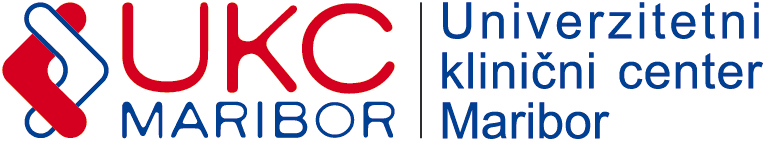 Številka povabila:32/20Datum: 24.04. 2020POVPRAŠEVANJESpoštovani! Vabimo vas k oddaji ponudbe za: Avtoličarske in avtoservisne storitve na vozilu Renault Trafic.Specifikacija zahtev naročnika: Objekt: oskrba in vzdrževanje-odbijač                     1 kom-odbijač kotni del       1 kom-ojačitev                     1 kom-vodnik električni        1 kom-sponka                      1 kom-vijak                           1 kom-luč vzvratne vožnje    1 kom-meglenka                   1 kom-ščitnik iz plastike        1 kom -ojačitev nosilca           1 kom-oznaka tipa                 1 kom-napis                           1 kom-nosilec odbijača set    1 kom-avtoličarstvo-material  1 kom-avtoservisna storitev    uraRok za sprejem ponudb: 29.04.2020 do 12:00 ure. Merilo za izbor: Najnižja končna vrednost ponudbe v EUR brez DDV. Pri oblikovanju cene upoštevajte: Plačilo: 60 dni od prejema pravilno izstavljenega računa; popuste in rabate; davek na dodano vrednost (izkazati je potrebno stopnjo in znesek DDV); morebitne druge stroške (drobni in vezni material, prevozni stroški, dnevnice, …). Ponudbo pošljite na e-poštni naslov: Elizabeta.znidaric@ukc-mb.siblanka.rajner@ukc-mb.siPripravila:Ekonom. Referent:Blanka Rajner  